Zajęcia kompensacyjno – korekcyjne   29-03-2021Zabawy głoskami – doskonalenie percepcji wzrokowej i słuchowej  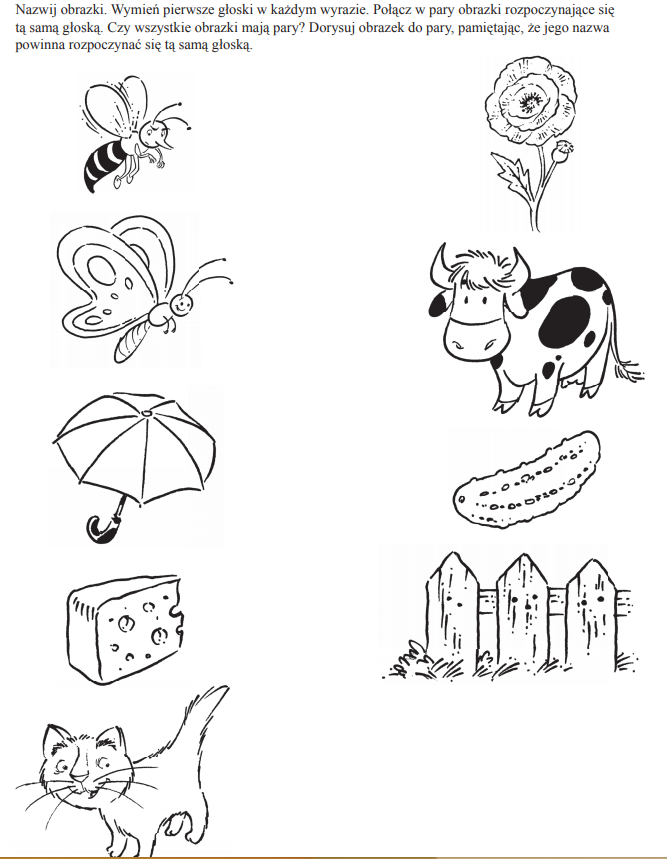 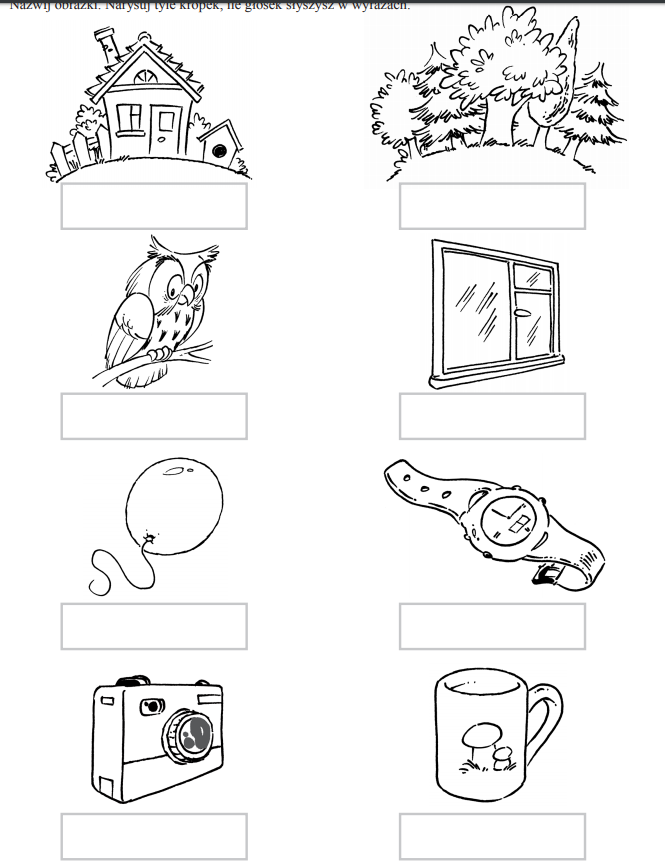 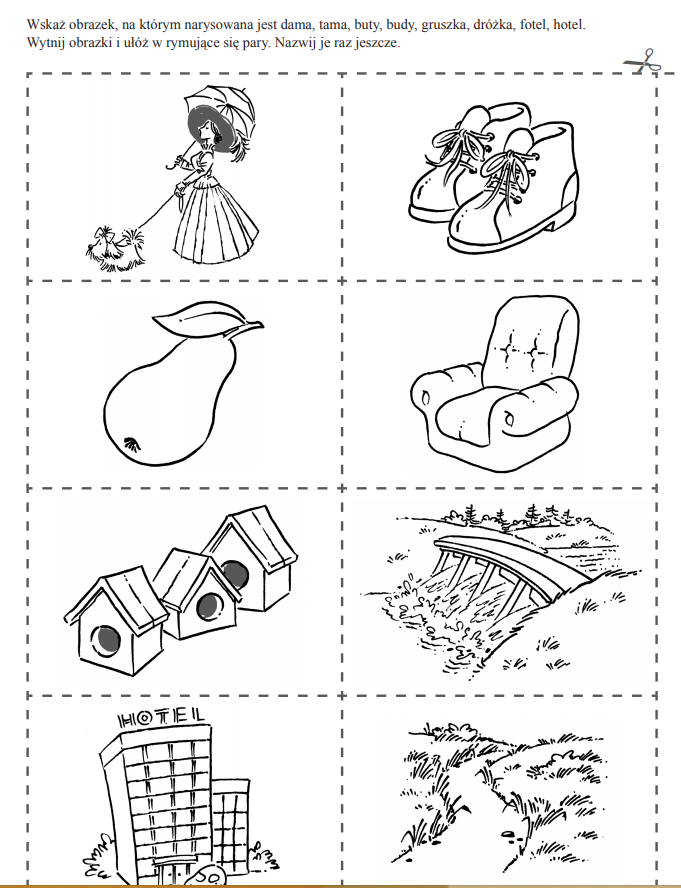 